Постановление № 29                                                                    JÖПот 16.07.2015 года                                                                                                                                                                                                                                                                                                                                                                                                                                                                                                                                                                                                                                                 Об утверждении порядка уведомления муниципальными  служащими сельской администрации Карагайского  сельского поселения представителя нанимателя (работодателя) об иной оплачиваемой работеВ соответствии с частью 2 статьи 11Федерального закона от 02.03.2007 N 25-ФЗ "О муниципальной службе в Российской Федерации, в целях укрепления служебной дисциплины муниципальных служащих, руководствуясь Уставом Карагайского сельского поселения Постановляю:1. Утвердить прилагаемый Порядок уведомления муниципальными служащими сельской  администрации Карагайского  сельского  поселения представителя нанимателя (работодателя) об иной оплачиваемой работе.2. Специалисту отдела кадров сельской администрации в течение 10-ти рабочих дней с момента вступления в силу настоящего Постановления ознакомить с ним муниципальных служащих под роспись.3. Специалисту по социальной работе сельской администрации в течение трех рабочих дней с момента подписания настоящего Постановления опубликовать его на официальном сайте Администрации МО «Усть-Коксинский район» в сети «Интернет», в разделе «Сельские поселения»4. Настоящее Постановление вступает в силу с момента его официального  обнародования.5. Контроль над исполнением настоящего Постановления оставляю за собой.Глава Карагайскогосельского поселения                                                                           Е.П. КудрявцевУтвержденПостановлениемсельской администрации Карагайского сельского поселения от 16.07.2015 г. N 29 ПОРЯДОКУВЕДОМЛЕНИЯ МУНИЦИПАЛЬНЫМИ СЛУЖАЩИМИ СЕЛЬСКОЙ АДМИНИСТРАЦИИ КАРАГАЙСКОГО СЕЛЬСКОГО ПОСЕЛЕНИЯ  ПРЕДСТАВИТЕЛЯ НАНИМАТЕЛЯ (РАБОТОДАТЕЛЯ)ОБ ИНОЙ ОПЛАЧИВАЕМОЙ РАБОТЕ1. Настоящий Порядок регламентирует процедуру уведомления лицами, замещающими должности муниципальной службы в сельской администрации Карагайского сельского поселения  (далее - муниципальные служащие), представителя нанимателя (работодателя) о намерении выполнять иную оплачиваемую работу.2. В соответствии с Федеральным законом от 02.03.2007 N 25-ФЗ "О муниципальной службе в Российской Федерации" муниципальные служащие вправе с предварительным письменным уведомлением представителя нанимателя (работодателя) выполнять иную оплачиваемую работу, если это не повлечет за собой конфликт интересов.3. Выполнение муниципальным служащим иной оплачиваемой работы должно осуществляться в свободное от основной работы время в соответствии с требованиями трудового законодательства о работе по совместительству.4. Уведомление о намерении выполнять иную оплачиваемую работу (далее - уведомление) предоставляется муниципальным служащим на имя представителя нанимателя (работодателя) в письменной форме согласно Приложению 1 к настоящему Порядку.Уведомление должно быть представлено не менее чем за 10 рабочих дней до начала выполнения иной оплачиваемой работы.5. Уведомление в обязательном порядке должно содержать:- основание выполнения иной оплачиваемой работы (трудовой договор, гражданско-правовой договор, иное основание) и сведения об основных обязанностях муниципального служащего при ее выполнении;- наименование организации или фамилию, имя, отчество физического лица, с которым заключен трудовой договор, гражданско-правовой договор иной договор (соглашение) о выполнении иной оплачиваемой работы;- дату начала выполнения иной оплачиваемой работы и (или) период, в течение которого планируется ее выполнение;- дату подачи уведомления и личную подпись муниципального служащего.6. К уведомлению прилагается копия трудового договора или гражданско-правового договора о выполнении иной оплачиваемой работы (в случае, если характер иной оплачиваемой работы предполагает заключение трудового договора или гражданско-правового договора).Если на момент подачи уведомления трудовой договор или гражданско-правовой договор не заключен, муниципальный служащий обязан представить работодателю копию указанного договора в пятидневный срок с момента его заключения (в случае, если характер оплачиваемой работы предполагает заключение трудового договора или гражданско-правового договора).7. Уведомление регистрируется в сельской администрации Усть-Коксинского сельского поселения в порядке, установленном для регистрации входящей корреспонденции, и направляется представителю нанимателя (работодателю) на рассмотрение.8. Уведомление с резолюцией представителя нанимателя (работодателя) направляется  специалисту по работе с кадрами  для приобщения к личному делу муниципального служащего.9. Уведомление с резолюцией представителя нанимателя (работодателя) в день поступления к специалисту по кадрам регистрируется в журнале регистрации поступивших уведомлений муниципального служащего о выполнении иной оплачиваемой работы согласно Приложению 2 к настоящему Порядку.10. В случае возникновения конфликта интересов при выполнении муниципальным служащим иной оплачиваемой работы представитель нанимателя (работодатель) направляет уведомление на рассмотрение Комиссии администрации МО «Усть-Коксинский район» по соблюдению требований к служебному поведению муниципальных служащих и урегулированию конфликта интересов (далее по тексту - Комиссия).11. Уведомление муниципального служащего о выполнении им иной оплачиваемой работы и соответствующее решение Комиссии (выписка из протокола заседания Комиссии) приобщаются к личному делу муниципального служащего.12. В случае изменения условий выполнения иной оплачиваемой работы и (или) иных обстоятельств, связанных с выполнением такой работы (за исключением факта прекращения выполнения муниципальным служащим иной оплачиваемой работы), указанных муниципальным служащим в соответствии с пунктом 5 настоящего Порядка, муниципальный служащий обязан уведомить об этом работодателя в соответствии с процедурой, установленной настоящим Порядком.13. При выполнении иной оплачиваемой работы муниципальный служащий обязуется соблюдать требования, установленные Федеральным законом от 02.03.2007 N 25-ФЗ "О муниципальной службе в Российской Федерации".14. Невыполнение требований настоящего Порядка влечет за собой ответственность, предусмотренную законодательством о муниципальной службе.Приложение 1к Порядкууведомления муниципальными служащимисельской администрации Карагайского сельского поселенияпредставителя нанимателя (работодателя)об иной оплачиваемой работеГлаве Карагайского сельского поселения                                   ________________________________________                                                (инициалы и фамилия)                                   от _____________________________________                                   ________________________________________                                   ________________________________________                                  (наименование должности, фамилия, имя, отчествомуниципального служащего)УВЕДОМЛЕНИЕо намерении выполнять иную оплачиваемую работу    В  соответствии  с частью 2 статьи 11 Федерального закона от 02.03.2007N 25-ФЗ  "О  муниципальной  службе  в  Российской  Федерации"  уведомляю  о намерении выполнять иную оплачиваемую работу на основании ________________________________________________________________________________________________________________________________________.(основание выполнения иной оплачиваемой работы - трудовой договор, гражданско-правовой договор, иное основание; наименование организации или Ф.И.О. физического лица, с которым заключен трудовой договор, гражданско-правовой договор иной договор (соглашение) о выполнении иной оплачиваемой работы)    К  моим  основным  обязанностям  при  выполнении указанной деятельностиотносятся: ____________________________________________________________________________________________________________________________________      (основные обязанности при выполнении иной оплачиваемой работы)_______________________________________________________________________________________________________________________________________(дата начала выполнения иной оплачиваемой работы и (или) период, в течение которого планируется ее выполнение)    Выполнение указанной работы не повлечет за собой конфликта интересов.    При  выполнении иной оплачиваемой работы обязуюсь соблюдать требования, предусмотренные    Федеральным    законом    от   02.03.2007    N 25-ФЗ "О муниципальной службе в Российской Федерации".    _________________________     __________________________________    (дата подачи уведомления)     (подпись муниципального служащего)Приложение 2к Порядкууведомления муниципальными служащимисельской администрации Карагайского сельского поселенияпредставителя нанимателя (работодателя)об иной оплачиваемой работеЖУРНАЛрегистрации поступивших уведомлений муниципального служащего о выполнении иной оплачиваемой работыРоссийская ФедерацияРеспублика Алтай Усть-Коксинский районКарагайское сельское поселениеСельская администрация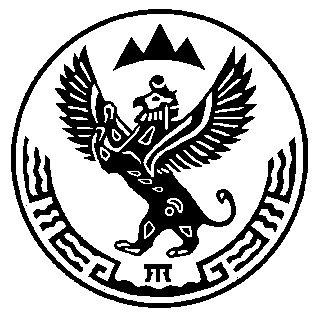 Россия ФедерациязыАлтай Республиканыҥ Кöксуу-Оозы аймагындаКарагайдагы jурт jеезениҥjурт администрациязыРегистрационный номер уведомленияДата регистрации уведомленияФ.И.О. муниципального служащего, подавшего уведомлениеДата уведомленияНаименование иной оплачиваемой работыМнение руководителя (работодателя) направить на рассмотрение / отказано в рассмотренииНомер и дата протокола Комиссии  (при рассмотрении на Комиссии)Отметка об удовлетворении / неудовлетворении уведомления